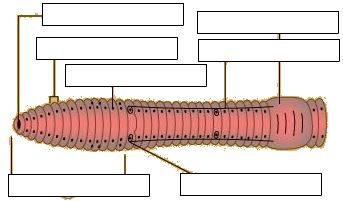 Worm - External Anatomy ViewLabels – anterior end, clitellum, mouth, segment, setae, sperm duct openings, sperm grooves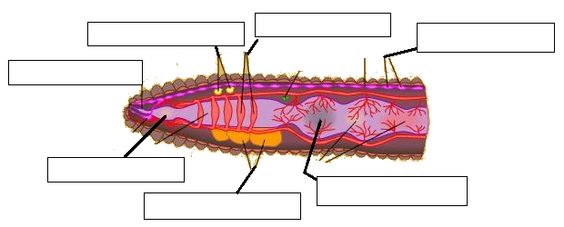 Worm – Internal Anatomy ViewLabels – aortic arches, brain, crop,  esophagus, ganglia, gizzard, intestine, mouth cavity, nephridia, pharynx, seminal receptacles, seminal vesicles, ventral nerve cord